CONVENCION INTERAMERICANA SOBRE TRAFICO INTERNACIONAL DE MENORES 
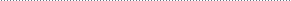 CONVENCION INTERAMERICANA SOBRE TRAFICO INTERNACIONAL DE MENORES 
Los Estados Parte en la Presente Convención, CONSIDERANDO la importancia de asegurar una protección integral y efectiva del menor, por medio de la instrumentación de mecanismos adecuados que permitan garantizar el respeto de sus derechos; CONSCIENTES de que el tráfico internacional de menores constituye una preocupación universal; TENIENDO EN CUENTA el derecho convencional en materia de protección internacional del menor, y en especial lo previsto en los artículos 11 y 35 de la Convención sobre Derechos del Niño, adoptada por la Asamblea General de las Naciones Unidas el 20 de noviembre de 1989; CONVENCIDOS de la necesidad de regular los aspectos civiles y penales del tráfico internacional de menores; y REAFIRMANDO la importancia de la cooperación internacional para lograr una eficaz protección del interés superior del menor, Convienen lo siguiente: CAPITULO PRIMERO NORMAS GENERALES Artículo 1 El objeto de la presente Convención, con miras a la protección de los derechos fundamentales y el interés superior del menor, es la prevención y sanción del tráfico internacional de menores, así como la regulación de los aspectos civiles y penales del mismo. En tal sentido, los Estados Parte de esta Convención se obligan a: a) asegurar la protección del menor en consideración a su interés superior; b) instaurar un sistema de cooperación jurídica entre los Estados Parte que consagre la prevención y sanción del tráfico internacional de menores, así como adoptar las disposiciones legales y administrativas en la materia con ese propósito; y c) asegurar la pronta restitución del menor víctima del tráfico internacional al Estado de su residencia habitual, teniendo en cuenta el interés superior del menor. Artículo 2 Esta Convención se aplicará a cualquier menor que se encuentre o resida habitualmente en un Estado Parte al tiempo de la comisión de un acto de tráfico internacional contra dicho menor. Para los efectos de la presente Convención: a) "Menor" significa todo ser humano cuya edad sea inferior a dieciocho años. b) "Tráfico internacional de menores" significa la substracción, el traslado o la retención, o la tentativa de substracción, traslado o retención, de un menor con propósitos o medios ilícitos. c) "Propósitos ilícitos" incluyen, entre otros, prostitución, explotación sexual, servidumbre o cualquier otro propósito ilícito, ya sea en el Estado de residencia habitual del menor o en el Estado Parte en el que el menor se halle localizado. d) "Medios ilícitos" incluyen, entre otros, secuestro, consentimiento fraudulento o forzado, la entrega o recepción de pagos o beneficios ilícitos con el fin de lograr el consentimiento de los padres, las personas o la institución a cuyo cargo se halla el menor, o cualquier otro medio ilícito ya sea en el Estado de residencia habitual del menor o en el Estado Parte en el que el menor se encuentre. Artículo 3 Esta Convención abarcará, asimismo, los aspectos civiles de la sustracción, el traslado y la retención ilícitos de los menores en el ámbito internacional no previstos por otras convenciones internacionales sobre la materia.Artículo 4 Los Estados Parte, en la medida de lo posible, cooperarán con los Estados no Parte en la prevención y sanción del tráfico internacional de menores y en la protección y cuidado de los menores víctimas del hecho ilícito. En tal sentido, las autoridades competentes de los Estados Parte deberán notificar a las autoridades competentes de un Estado no Parte, en aquellos casos en que se encuentre en su territorio a un menor que ha sido víctima del tráfico internacional de menores en un Estado Parte. Artículo 5 A los efectos de la presente Convención, cada Estado Parte designará una Autoridad Central y comunicará dicha designación a la Secretaría General de la Organización de los Estados Americanos. Un Estado Federal, o un Estado en el que están en vigor diversos sistemas jurídicos, o un Estado con unidades territoriales autónomas, puede designar más de una Autoridad Central y especificar la extensión jurídica o territorial de sus funciones. El Estado que haga uso de esta facultad designará la Autoridad Central a la que puede dirigirse toda comunicación. En caso de que un Estado Parte designara más de una Autoridad Central hará la comunicación pertinente a la Secretaría General de la Organización de los Estados Americanos. Artículo 6 Los Estados Parte velarán por el interés del menor, procurando que los procedimientos de aplicación de la Convención permanezcan confidenciales en todo momento. CAPITULO II ASPECTOS PENALES Artículo 7 Los Estados Parte se comprometen a adoptar medidas eficaces, conforme a su derecho interno, para prevenir y sancionar severamente el tráfico internacional de menores definido en esta Convención.Artículo 8 Los Estados Parte se comprometen a: a) Prestarse asistencia mutua en forma pronta y expedita por intermedio de sus Autoridades Centrales, dentro de los límites de la ley interna de cada Estado Parte y conforme a los tratados internacionales aplicables, para las diligencias judiciales y administrativas, la obtención de pruebas y demás actos procesales que sean necesarios para el cumplimiento de los objetivos de esta Convención; b) Establecer por medio de sus Autoridades Centrales mecanismos de intercambio de información sobre legislación nacional, jurisprudencia, prácticas administrativas, estadísticas y modalidades que haya asumido el tráfico internacional de menores en sus respectivos Estados; y c) Disponer las medidas que sean necesarias para remover los obstáculos que puedan afectar en ellos la aplicación de esta Convención en sus respectivos Estados. Artículo 9 Tendrán competencia para conocer de los delitos relativos al tráfico internacional de menores: a) el Estado Parte donde tuvo lugar la conducta ilícita; b) el Estado Parte de residencia habitual del menor; c) el Estado Parte en el que se hallare el presunto delincuente si éste no fuere extraditado; y d) El Estado Parte en el que se hallare el menor víctima de dicho tráfico. Tendrá preferencia a los efectos del párrafo anterior el Estado Parte que hubiere prevenido en el conocimiento del hecho ilícito. Artículo 10 Si uno de los Estados Parte que supedita la extradición a la existencia de un tratado recibe una solicitud de extradición proveniente de un Estado Parte con el cual no ha celebrado tratado, o en caso de haberlo no lo contemple entre los delitos extraditables, podrá considerar la presente Convención como la base jurídica necesaria para concederla en caso de tráfico internacional de menores. Asimismo, los Estados Parte que no supeditan la extradición a la existencia de un tratado reconocerán el tráfico internacional de menores como causal de extradición entre ellos. Cuando no exista Tratado de extradición, ésta estará sujeta a las demás condiciones exigibles por el derecho interno del Estado requerido. Artículo 11 Las acciones instauradas conforme a lo dispuesto en este capítulo no impiden que las autoridades competentes del Estado Parte donde el menor se encontrare ordenen en cualquier momento su restitución inmediata al Estado de su residencia habitual, considerando el interés superior del menor. CAPITULO III ASPECTOS CIVILES Artículo 12 La solicitud de localización y restitución del menor derivada de esta Convención será promovida por aquellos titulares que establezca el derecho del Estado de la residencia habitual del menor. Artículo 13 Serán competentes para conocer de la solicitud de localización y de restitución, a opción de los reclamantes, las autoridades judiciales o administrativas del Estado Parte de residencia habitual del menor, o las del Estado Parte donde se encontrare o se presuma que se encuentra retenido. Cuando existan razones de urgencia a juicio de los reclamantes, podrá presentarse la solicitud ante las autoridades judiciales o administrativas del lugar donde se produjo el hecho ilícito. Artículo 14 La solicitud de localización y de restitución se tramitará por intermedio de las Autoridades Centrales o directamente ante las autoridades competentes previstas en el artículo 13 de esta Convención. Las autoridades requeridas acordarán los procedimientos más expeditos para hacerla efectiva. Recibida la solicitud respectiva, las autoridades requeridas dispondrán las medidas necesarias de conformidad con su derecho interno para iniciar, facilitar y coadyuvar con los procedimientos judiciales y administrativos relativos a la localización y restitución del menor. Además, se adoptarán las medidas para proveer la inmediata restitución del menor y, de ser necesario, asegurar su cuidado, custodia o guarda provisional, conforme a las circunstancias, e impedir de modo preventivo que el menor pueda ser trasladado indebidamente a otro Estado. La solicitud fundada de localización y de restitución deberá ser promovida dentro de los ciento veinte días de conocida la sustracción, el traslado o la retención ilícitos del menor. Cuando la solicitud de localización y de restitución fuere promovida por un Estado Parte, éste dispondrá para hacerlo de un plazo de ciento ochenta días. Cuando fuere necesario proceder con carácter previo a la localización del menor, el plazo anterior se contará a partir del día en que ella fuere del conocimiento de los titulares de la acción. Sin perjuicio de lo dispuesto en los párrafos anteriores, las autoridades del Estado Parte donde el menor fuere retenido podrán ordenar en cualquier momento la restitución del mismo conforme al interés superior de dicho menor. Artículo 15 En las solicitudes de cooperación comprendidas en esta Convención transmitidas por vía consular o diplomática o por intermedio de las Autoridades Centrales, será innecesario el requisito de legalización u otras formalidades similares. En el caso de solicitudes de cooperación cursadas directamente entre tribunales de la zona fronteriza de los Estados Parte tampoco será necesario el requisito de la legalización. Asimismo, estarán exentos de legalización en el Estado Parte solicitante los documentos que sobre el particular se devuelvan por las mismas vías. Las solicitudes deberán estar traducidas, en su caso, al idioma o idiomas oficiales del Estado Parte al que se dirijan. Respecto a los anexos, bastará la traducción de un sumario que contenga los datos esenciales de los mismos. Artículo 16 Las autoridades competentes de un Estado Parte que constaten en el territorio sometido a su jurisdicción la presencia de una víctima de tráfico internacional de menores deberán adoptar las medidas inmediatas que sean necesarias para su protección, incluso aquellas de carácter preventivo que impidan el traslado indebido del menor a otro Estado. Estas medidas serán comunicadas por medio de las Autoridades Centrales a las autoridades competentes del Estado de la anterior residencia habitual del menor. Las autoridades intervinientes adoptarán cuantas medidas sean necesarias para que los titulares de la acción de localización y restitución del menor estén informados de las medidas adoptadas. Artículo 17 De conformidad con los objetivos de esta Convención, las Autoridades Centrales de los Estados Parte intercambiarán información y colaborarán con sus autoridades competentes judiciales y administrativas en todo lo relativo al control de la salida y entrada de menores a su territorio. Artículo 18 Las adopciones y otras instituciones afines constituidas en un Estado Parte serán susceptibles de anulación cuando su origen o fin fuere el tráfico internacional de menores. En la respectiva acción de anulación, se tendrá en cuenta en todo momento el interés superior del menor. La anulación se someterá a la ley y a las autoridades competentes del Estado de constitución de la adopción o de la institución de que se trate. Artículo 19 La guarda o custodia serán susceptibles de revocación cuando tuvieren su origen o fin en el tráfico internacional de menores, en las mismas condiciones previstas en el artículo anterior. Artículo 20 La solicitud de localización y de restitución del menor podrá promoverse sin perjuicio de las acciones de anulación y revocación previstas en los artículos 18 y 19. Artículo 21 En los procedimientos previstos en el presente capítulo, la autoridad competente podrá ordenar que el particular o la organización responsable del tráfico internacional de menores pague los gastos y las costas de la localización y restitución, en tanto dicho particular u organización haya sido parte de ese procedimiento. Los titulares de la acción o, en su caso, la autoridad competente podrán entablar acción civil para obtener el resarcimiento de las costas, incluidos los honorarios profesionales y los gastos de localización y restitución del menor, a menos que éstos hubiesen sido fijados en un procedimiento penal o un procedimiento de restitución conforme a lo previsto en esta Convención. La autoridad competente o cualquier persona lesionada podrá entablar acción civil por daños y perjuicios contra los particulares o las organizaciones responsables del tráfico internacional del menor. Artículo 22 Los Estados Parte adoptarán las medidas que sean necesarias para lograr la gratuidad de los procedimientos de restitución del menor conforme a su derecho interno e informarán a las personas legítimamente interesadas en la restitución del menor de las defensorías de oficio, beneficios de pobreza e instancias de asistencia jurídica gratuita a que pudieran tener derecho, conforme a las leyes y los reglamentos de los Estados Parte respectivos. CAPITULO IV CLAUSULAS FINALES Artículo 23 Los Estados Parte podrán declarar, al momento de la firma, ratificación o adhesión a esta Convención o con posterioridad, que se reconocerán y ejecutarán las sentencias penales dictadas en otro Estado Parte en lo relativo a la indemnización de los daños y perjuicios derivados del tráfico internacional de menores. Artículo 24 Respecto a un Estado que tenga en cuestiones tratadas en la presente Convención dos o más sistemas jurídicos aplicables en unidades territoriales diferentes, toda mención a) a la ley del Estado se entenderá referida a la ley en la correspondiente unidad territorial; b) a la residencia habitual en dicho Estado se entenderá referida a la residencia habitual en una unidad territorial de dicho Estado; c) a las autoridades competentes de dicho Estado se entenderá referida a las autoridades autorizadas para actuar en la correspondiente unidad territorial. Artículo 25 Los Estados que tengan dos o más unidades territoriales en las que se apliquen sistemas jurídicos diferentes en cuestiones tratadas en la presente Convención podrán declarar, en el momento de la firma, ratificación o adhesión, que la Convención se aplicará a todas sus unidades territoriales o solamente a una o más de ellas. Tales declaraciones podrán ser modificadas mediante declaraciones ulteriores, que especificarán expresamente la o las unidades territoriales a las que se aplicará la presente Convención. Dichas declaraciones ulteriores se transmitirán a la Secretaría General de la Organización de los Estados Americanos y surtirán efecto noventa días después de recibidas. Artículo 26 Los Estados Parte podrán declarar, al momento de la firma, ratificación o adhesión a la presente Convención o con posterioridad, que no se podrá oponer en juicio civil en ese Estado Parte excepción o defensa alguna que tienda a demostrar la inexistencia del delito o irresponsabilidad de una persona, cuando exista sentencia condenatoria ejecutoriada por este delito, pronunciada en otro Estado Parte. Artículo 27 Las autoridades competentes de las zonas fronterizas de los Estados Parte podrán acordar, directamente y en cualquier momento, procedimientos de localización y restitución más expeditos que los previstos en la presente Convención y sin perjuicio de ésta. Nada de lo dispuesto en esta Convención se interpretará en el sentido de restringir las prácticas más favorables que entre sí pudieran observar las autoridades competentes de los Estados Parte para los propósitos tratados en ella. Artículo 28 Esta Convención está abierta a la firma de los Estados miembros de la Organización de los Estados Americanos.Artículo 29 Esta Convención está sujeta a ratificación. Los instrumentos de ratificación se depositarán en la Secretaría General de la Organización de los Estados Americanos. Artículo 30 Esta Convención quedará abierta a la adhesión de cualquier otro Estado después que haya entrado en vigor. Los instrumentos de adhesión se depositarán en la Secretaría General de la Organización de los Estados Americanos. Artículo 31 Cada Estado podrá formular reservas a la presente Convención al momento de firmarla, ratificarla o al adherirse a ella, siempre que la reserva verse sobre una o más disposiciones específicas y que no sea incompatible con el objeto y fines de esta Convención. Artículo 32 Nada de lo estipulado en la presente Convención se interpretará en sentido restrictivo de otros tratados bilaterales o multilaterales u otros acuerdos suscritos entre las Partes. Artículo 33 Esta Convención entrará en vigor para los Estados ratificantes el trigésimo día a partir de la fecha en que haya sido depositado el segundo instrumento de ratificación. Para cada Estado que ratifique esta Convención o se adhiera a ella después de haber sido depositado el segundo instrumento de ratificación, la Convención entrará en vigor el trigésimo día a partir de la fecha en que tal Estado haya depositado su instrumento de ratificación o adhesión. Artículo 34 Esta Convención regirá indefinidamente, pero cualquiera de los Estados Parte podrá denunciarla. El instrumento de denuncia será depositado en la Secretaría General de la Organización de los Estados Americanos. Transcurrido un año contado a partir de la fecha de depósito del instrumento de denuncia, la Convención cesará en sus efectos para el Estado denunciante. Artículo 35 El instrumento original de esta Convención, cuyos textos en español, francés, inglés y portugués son igualmente auténticos, será depositado en la Secretaría General de la Organización de los Estados Americanos, la que enviará copia auténtica de su texto para su registro y publicación a la Secretaría de las Naciones Unidas, de conformidad con el artículo 102 de su Carta constitutiva. La Secretaría General de la Organización de los Estados Americanos notificará a los Estados miembros de dicha Organización y a los Estados que hayan adherido a la Convención, las firmas, los depósitos de instrumentos de ratificación, adhesión y denuncia, así como las reservas que hubiera y el retiro de las últimas. EN FE DE LO CUAL los plenipotenciarios infrascritos, debidamente autorizados por sus respectivos Gobiernos, firman esta Convención. HECHO EN LA CIUDAD DE MEXICO, D.F., MEXICO, el día dieciocho de marzo de mil novecientos noventa y cuatro.Los Estados Parte en la Presente Convención, CONSIDERANDO la importancia de asegurar una protección integral y efectiva del menor, por medio de la instrumentación de mecanismos adecuados que permitan garantizar el respeto de sus derechos; CONSCIENTES de que el tráfico internacional de menores constituye una preocupación universal; TENIENDO EN CUENTA el derecho convencional en materia de protección internacional del menor, y en especial lo previsto en los artículos 11 y 35 de la Convención sobre Derechos del Niño, adoptada por la Asamblea General de las Naciones Unidas el 20 de noviembre de 1989; CONVENCIDOS de la necesidad de regular los aspectos civiles y penales del tráfico internacional de menores; y REAFIRMANDO la importancia de la cooperación internacional para lograr una eficaz protección del interés superior del menor, Convienen lo siguiente: CAPITULO PRIMERO NORMAS GENERALES Artículo 1 El objeto de la presente Convención, con miras a la protección de los derechos fundamentales y el interés superior del menor, es la prevención y sanción del tráfico internacional de menores, así como la regulación de los aspectos civiles y penales del mismo. En tal sentido, los Estados Parte de esta Convención se obligan a: a) asegurar la protección del menor en consideración a su interés superior; b) instaurar un sistema de cooperación jurídica entre los Estados Parte que consagre la prevención y sanción del tráfico internacional de menores, así como adoptar las disposiciones legales y administrativas en la materia con ese propósito; y c) asegurar la pronta restitución del menor víctima del tráfico internacional al Estado de su residencia habitual, teniendo en cuenta el interés superior del menor. Artículo 2 Esta Convención se aplicará a cualquier menor que se encuentre o resida habitualmente en un Estado Parte al tiempo de la comisión de un acto de tráfico internacional contra dicho menor. Para los efectos de la presente Convención: a) "Menor" significa todo ser humano cuya edad sea inferior a dieciocho años. b) "Tráfico internacional de menores" significa la substracción, el traslado o la retención, o la tentativa de substracción, traslado o retención, de un menor con propósitos o medios ilícitos. c) "Propósitos ilícitos" incluyen, entre otros, prostitución, explotación sexual, servidumbre o cualquier otro propósito ilícito, ya sea en el Estado de residencia habitual del menor o en el Estado Parte en el que el menor se halle localizado. d) "Medios ilícitos" incluyen, entre otros, secuestro, consentimiento fraudulento o forzado, la entrega o recepción de pagos o beneficios ilícitos con el fin de lograr el consentimiento de los padres, las personas o la institución a cuyo cargo se halla el menor, o cualquier otro medio ilícito ya sea en el Estado de residencia habitual del menor o en el Estado Parte en el que el menor se encuentre. Artículo 3 Esta Convención abarcará, asimismo, los aspectos civiles de la sustracción, el traslado y la retención ilícitos de los menores en el ámbito internacional no previstos por otras convenciones internacionales sobre la materia.Artículo 4 Los Estados Parte, en la medida de lo posible, cooperarán con los Estados no Parte en la prevención y sanción del tráfico internacional de menores y en la protección y cuidado de los menores víctimas del hecho ilícito. En tal sentido, las autoridades competentes de los Estados Parte deberán notificar a las autoridades competentes de un Estado no Parte, en aquellos casos en que se encuentre en su territorio a un menor que ha sido víctima del tráfico internacional de menores en un Estado Parte. Artículo 5 A los efectos de la presente Convención, cada Estado Parte designará una Autoridad Central y comunicará dicha designación a la Secretaría General de la Organización de los Estados Americanos. Un Estado Federal, o un Estado en el que están en vigor diversos sistemas jurídicos, o un Estado con unidades territoriales autónomas, puede designar más de una Autoridad Central y especificar la extensión jurídica o territorial de sus funciones. El Estado que haga uso de esta facultad designará la Autoridad Central a la que puede dirigirse toda comunicación. En caso de que un Estado Parte designara más de una Autoridad Central hará la comunicación pertinente a la Secretaría General de la Organización de los Estados Americanos. Artículo 6 Los Estados Parte velarán por el interés del menor, procurando que los procedimientos de aplicación de la Convención permanezcan confidenciales en todo momento. CAPITULO II ASPECTOS PENALES Artículo 7 Los Estados Parte se comprometen a adoptar medidas eficaces, conforme a su derecho interno, para prevenir y sancionar severamente el tráfico internacional de menores definido en esta Convención.Artículo 8 Los Estados Parte se comprometen a: a) Prestarse asistencia mutua en forma pronta y expedita por intermedio de sus Autoridades Centrales, dentro de los límites de la ley interna de cada Estado Parte y conforme a los tratados internacionales aplicables, para las diligencias judiciales y administrativas, la obtención de pruebas y demás actos procesales que sean necesarios para el cumplimiento de los objetivos de esta Convención; b) Establecer por medio de sus Autoridades Centrales mecanismos de intercambio de información sobre legislación nacional, jurisprudencia, prácticas administrativas, estadísticas y modalidades que haya asumido el tráfico internacional de menores en sus respectivos Estados; y c) Disponer las medidas que sean necesarias para remover los obstáculos que puedan afectar en ellos la aplicación de esta Convención en sus respectivos Estados. Artículo 9 Tendrán competencia para conocer de los delitos relativos al tráfico internacional de menores: a) el Estado Parte donde tuvo lugar la conducta ilícita; b) el Estado Parte de residencia habitual del menor; c) el Estado Parte en el que se hallare el presunto delincuente si éste no fuere extraditado; y d) El Estado Parte en el que se hallare el menor víctima de dicho tráfico. Tendrá preferencia a los efectos del párrafo anterior el Estado Parte que hubiere prevenido en el conocimiento del hecho ilícito. Artículo 10 Si uno de los Estados Parte que supedita la extradición a la existencia de un tratado recibe una solicitud de extradición proveniente de un Estado Parte con el cual no ha celebrado tratado, o en caso de haberlo no lo contemple entre los delitos extraditables, podrá considerar la presente Convención como la base jurídica necesaria para concederla en caso de tráfico internacional de menores. Asimismo, los Estados Parte que no supeditan la extradición a la existencia de un tratado reconocerán el tráfico internacional de menores como causal de extradición entre ellos. Cuando no exista Tratado de extradición, ésta estará sujeta a las demás condiciones exigibles por el derecho interno del Estado requerido. Artículo 11 Las acciones instauradas conforme a lo dispuesto en este capítulo no impiden que las autoridades competentes del Estado Parte donde el menor se encontrare ordenen en cualquier momento su restitución inmediata al Estado de su residencia habitual, considerando el interés superior del menor. CAPITULO III ASPECTOS CIVILES Artículo 12 La solicitud de localización y restitución del menor derivada de esta Convención será promovida por aquellos titulares que establezca el derecho del Estado de la residencia habitual del menor. Artículo 13 Serán competentes para conocer de la solicitud de localización y de restitución, a opción de los reclamantes, las autoridades judiciales o administrativas del Estado Parte de residencia habitual del menor, o las del Estado Parte donde se encontrare o se presuma que se encuentra retenido. Cuando existan razones de urgencia a juicio de los reclamantes, podrá presentarse la solicitud ante las autoridades judiciales o administrativas del lugar donde se produjo el hecho ilícito. Artículo 14 La solicitud de localización y de restitución se tramitará por intermedio de las Autoridades Centrales o directamente ante las autoridades competentes previstas en el artículo 13 de esta Convención. Las autoridades requeridas acordarán los procedimientos más expeditos para hacerla efectiva. Recibida la solicitud respectiva, las autoridades requeridas dispondrán las medidas necesarias de conformidad con su derecho interno para iniciar, facilitar y coadyuvar con los procedimientos judiciales y administrativos relativos a la localización y restitución del menor. Además, se adoptarán las medidas para proveer la inmediata restitución del menor y, de ser necesario, asegurar su cuidado, custodia o guarda provisional, conforme a las circunstancias, e impedir de modo preventivo que el menor pueda ser trasladado indebidamente a otro Estado. La solicitud fundada de localización y de restitución deberá ser promovida dentro de los ciento veinte días de conocida la sustracción, el traslado o la retención ilícitos del menor. Cuando la solicitud de localización y de restitución fuere promovida por un Estado Parte, éste dispondrá para hacerlo de un plazo de ciento ochenta días. Cuando fuere necesario proceder con carácter previo a la localización del menor, el plazo anterior se contará a partir del día en que ella fuere del conocimiento de los titulares de la acción. Sin perjuicio de lo dispuesto en los párrafos anteriores, las autoridades del Estado Parte donde el menor fuere retenido podrán ordenar en cualquier momento la restitución del mismo conforme al interés superior de dicho menor. Artículo 15 En las solicitudes de cooperación comprendidas en esta Convención transmitidas por vía consular o diplomática o por intermedio de las Autoridades Centrales, será innecesario el requisito de legalización u otras formalidades similares. En el caso de solicitudes de cooperación cursadas directamente entre tribunales de la zona fronteriza de los Estados Parte tampoco será necesario el requisito de la legalización. Asimismo, estarán exentos de legalización en el Estado Parte solicitante los documentos que sobre el particular se devuelvan por las mismas vías. Las solicitudes deberán estar traducidas, en su caso, al idioma o idiomas oficiales del Estado Parte al que se dirijan. Respecto a los anexos, bastará la traducción de un sumario que contenga los datos esenciales de los mismos. Artículo 16 Las autoridades competentes de un Estado Parte que constaten en el territorio sometido a su jurisdicción la presencia de una víctima de tráfico internacional de menores deberán adoptar las medidas inmediatas que sean necesarias para su protección, incluso aquellas de carácter preventivo que impidan el traslado indebido del menor a otro Estado. Estas medidas serán comunicadas por medio de las Autoridades Centrales a las autoridades competentes del Estado de la anterior residencia habitual del menor. Las autoridades intervinientes adoptarán cuantas medidas sean necesarias para que los titulares de la acción de localización y restitución del menor estén informados de las medidas adoptadas. Artículo 17 De conformidad con los objetivos de esta Convención, las Autoridades Centrales de los Estados Parte intercambiarán información y colaborarán con sus autoridades competentes judiciales y administrativas en todo lo relativo al control de la salida y entrada de menores a su territorio. Artículo 18 Las adopciones y otras instituciones afines constituidas en un Estado Parte serán susceptibles de anulación cuando su origen o fin fuere el tráfico internacional de menores. En la respectiva acción de anulación, se tendrá en cuenta en todo momento el interés superior del menor. La anulación se someterá a la ley y a las autoridades competentes del Estado de constitución de la adopción o de la institución de que se trate. Artículo 19 La guarda o custodia serán susceptibles de revocación cuando tuvieren su origen o fin en el tráfico internacional de menores, en las mismas condiciones previstas en el artículo anterior. Artículo 20 La solicitud de localización y de restitución del menor podrá promoverse sin perjuicio de las acciones de anulación y revocación previstas en los artículos 18 y 19. Artículo 21 En los procedimientos previstos en el presente capítulo, la autoridad competente podrá ordenar que el particular o la organización responsable del tráfico internacional de menores pague los gastos y las costas de la localización y restitución, en tanto dicho particular u organización haya sido parte de ese procedimiento. Los titulares de la acción o, en su caso, la autoridad competente podrán entablar acción civil para obtener el resarcimiento de las costas, incluidos los honorarios profesionales y los gastos de localización y restitución del menor, a menos que éstos hubiesen sido fijados en un procedimiento penal o un procedimiento de restitución conforme a lo previsto en esta Convención. La autoridad competente o cualquier persona lesionada podrá entablar acción civil por daños y perjuicios contra los particulares o las organizaciones responsables del tráfico internacional del menor. Artículo 22 Los Estados Parte adoptarán las medidas que sean necesarias para lograr la gratuidad de los procedimientos de restitución del menor conforme a su derecho interno e informarán a las personas legítimamente interesadas en la restitución del menor de las defensorías de oficio, beneficios de pobreza e instancias de asistencia jurídica gratuita a que pudieran tener derecho, conforme a las leyes y los reglamentos de los Estados Parte respectivos. CAPITULO IV CLAUSULAS FINALES Artículo 23 Los Estados Parte podrán declarar, al momento de la firma, ratificación o adhesión a esta Convención o con posterioridad, que se reconocerán y ejecutarán las sentencias penales dictadas en otro Estado Parte en lo relativo a la indemnización de los daños y perjuicios derivados del tráfico internacional de menores. Artículo 24 Respecto a un Estado que tenga en cuestiones tratadas en la presente Convención dos o más sistemas jurídicos aplicables en unidades territoriales diferentes, toda mención a) a la ley del Estado se entenderá referida a la ley en la correspondiente unidad territorial; b) a la residencia habitual en dicho Estado se entenderá referida a la residencia habitual en una unidad territorial de dicho Estado; c) a las autoridades competentes de dicho Estado se entenderá referida a las autoridades autorizadas para actuar en la correspondiente unidad territorial. Artículo 25 Los Estados que tengan dos o más unidades territoriales en las que se apliquen sistemas jurídicos diferentes en cuestiones tratadas en la presente Convención podrán declarar, en el momento de la firma, ratificación o adhesión, que la Convención se aplicará a todas sus unidades territoriales o solamente a una o más de ellas. Tales declaraciones podrán ser modificadas mediante declaraciones ulteriores, que especificarán expresamente la o las unidades territoriales a las que se aplicará la presente Convención. Dichas declaraciones ulteriores se transmitirán a la Secretaría General de la Organización de los Estados Americanos y surtirán efecto noventa días después de recibidas. Artículo 26 Los Estados Parte podrán declarar, al momento de la firma, ratificación o adhesión a la presente Convención o con posterioridad, que no se podrá oponer en juicio civil en ese Estado Parte excepción o defensa alguna que tienda a demostrar la inexistencia del delito o irresponsabilidad de una persona, cuando exista sentencia condenatoria ejecutoriada por este delito, pronunciada en otro Estado Parte. Artículo 27 Las autoridades competentes de las zonas fronterizas de los Estados Parte podrán acordar, directamente y en cualquier momento, procedimientos de localización y restitución más expeditos que los previstos en la presente Convención y sin perjuicio de ésta. Nada de lo dispuesto en esta Convención se interpretará en el sentido de restringir las prácticas más favorables que entre sí pudieran observar las autoridades competentes de los Estados Parte para los propósitos tratados en ella. Artículo 28 Esta Convención está abierta a la firma de los Estados miembros de la Organización de los Estados Americanos.Artículo 29 Esta Convención está sujeta a ratificación. Los instrumentos de ratificación se depositarán en la Secretaría General de la Organización de los Estados Americanos. Artículo 30 Esta Convención quedará abierta a la adhesión de cualquier otro Estado después que haya entrado en vigor. Los instrumentos de adhesión se depositarán en la Secretaría General de la Organización de los Estados Americanos. Artículo 31 Cada Estado podrá formular reservas a la presente Convención al momento de firmarla, ratificarla o al adherirse a ella, siempre que la reserva verse sobre una o más disposiciones específicas y que no sea incompatible con el objeto y fines de esta Convención. Artículo 32 Nada de lo estipulado en la presente Convención se interpretará en sentido restrictivo de otros tratados bilaterales o multilaterales u otros acuerdos suscritos entre las Partes. Artículo 33 Esta Convención entrará en vigor para los Estados ratificantes el trigésimo día a partir de la fecha en que haya sido depositado el segundo instrumento de ratificación. Para cada Estado que ratifique esta Convención o se adhiera a ella después de haber sido depositado el segundo instrumento de ratificación, la Convención entrará en vigor el trigésimo día a partir de la fecha en que tal Estado haya depositado su instrumento de ratificación o adhesión. Artículo 34 Esta Convención regirá indefinidamente, pero cualquiera de los Estados Parte podrá denunciarla. El instrumento de denuncia será depositado en la Secretaría General de la Organización de los Estados Americanos. Transcurrido un año contado a partir de la fecha de depósito del instrumento de denuncia, la Convención cesará en sus efectos para el Estado denunciante. Artículo 35 El instrumento original de esta Convención, cuyos textos en español, francés, inglés y portugués son igualmente auténticos, será depositado en la Secretaría General de la Organización de los Estados Americanos, la que enviará copia auténtica de su texto para su registro y publicación a la Secretaría de las Naciones Unidas, de conformidad con el artículo 102 de su Carta constitutiva. La Secretaría General de la Organización de los Estados Americanos notificará a los Estados miembros de dicha Organización y a los Estados que hayan adherido a la Convención, las firmas, los depósitos de instrumentos de ratificación, adhesión y denuncia, así como las reservas que hubiera y el retiro de las últimas. EN FE DE LO CUAL los plenipotenciarios infrascritos, debidamente autorizados por sus respectivos Gobiernos, firman esta Convención. HECHO EN LA CIUDAD DE MEXICO, D.F., MEXICO, el día dieciocho de marzo de mil novecientos noventa y cuatro.